Name: _______________________________________   Date: __________________________  How Many Breaths?Day 1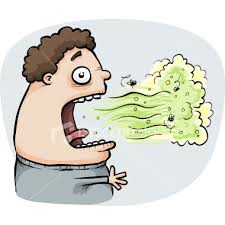 Objective: __________________________________________________________________________________________________________________________________________________________________________________________________________________________________________DO NOW:How minutes are in a day? Show your work.Partner PracticeAre you a female or male? _____________________Do you play a sport? _________________Take turns practicing timing with the stopwatch.  For example, have your partner time you saying the alphabet, doing 20 jumping jacks, etc.Have your partner run the stopwatch for one minute while you count your breaths.  Try to be as natural as possible.  Record the number in the table below.  Then swap so you both can be timed.Now estimate the number of breaths you would take in an hour using a proportion.  Show work below.Record the number of breaths in one hour below.Now estimate the number of breaths you would take in a day using a proportion.  Show your work below.Record the number of breaths in one day below. Do you think there is a relationship between the number of breaths you take and playing a sport? Explain.  ________________________________________________________________________________________________________________________________________________________________________________________________________________________________________________________________________________________________________________________Do you think there is a relationship between the number of breaths you take and gender? Explain.  ________________________________________________________________________________________________________________________________________________________________________________________________________________________________________________________________________________________________________________________Name: _______________________________________   Date: __________________________  How Many Breaths?Day 2Objective: __________________________________________________________________________________________________________________________________________________________________________________________________________________________________________Entering DataGo to iSenseproject.org and search projects for “How Many Breaths?”  Under “Contribute Data”, enter your “label” and “key” words from Mrs. MullenThen select “Manual Entry” Name your data set with your nameEnter your data into each column and select from the 2 drop-down options also“Save” data when finishedSelect the blue “Visualize” button at the left to see your data put into graphsExplorationSelect from the scatter graph, bar graph, and histogram When in histogram, adjust the bin size to see what happensWhat is the bin size? ________________________________________________________________________QuestionsBar GraphWhat is the mean (average) breaths/minute for females? (Hint: Group by gender.  Be sure “Breaths in a Minute” is on the y-axis. Under Tools, select mean (average).) ___________________________________________________________________________What is the mean (average) breaths/minute for males? __________________________________________________________________________Who takes more breaths/minute on average: males or females?  How many more?____________________________________________________________________________________________________________________________________________________________Continue using the bar graph.  Which group appears to take more breaths in a day: students who play sports or students who don’t?    (Hint: Group by sport.  Select “Breaths in One Day” for the y-axis and deselect “Breaths in One Minute”.)  ______________________________________________________________________________How many more breaths/day do they take? ________________________________________________________________________Based on the bar graph, does there appear to be a connection between the number of breaths/day and playing sports?  Explain.  __________________________________________________________________________________________________________________________________________________________________________________________________________________________________________HistogramHow many students who play sports take more than 1500 breaths/hour? (Hint: Group by sport. Set field to “Breaths in One Hour”. Bin size of 50.) ______________________________________________________________________________How many students who don’t play sports take more than 1500 breaths/hour?  ______________________________________________________________________________Does there appear to be a relationship between number of breaths and playing a sport?  Explain.____________________________________________________________________________________________________________________________________________________________Scatter PlotHow many students take more than 30,000 breaths/day? (Hint: Group by gender.  Set x-axis to data-point (id).  Set y-axis to “Breaths in One Day”.)   _________________________Of those students, how many males? _______________   Females? ____________How many students take more than 40,000 breaths/day?  _________________________Of those students, how many males? _______________   Females? ____________How many students take more than 50,000 breaths/day?_____________________________Does there appear to be a relationship number of breaths and gender?  Explain. __________________________________________________________________________________________________________________________________________________________________________________________________________________________________________Analysis / Conclusions Relationship between number of breaths and gender? Explain.__________________________________________________________________________________________________________________________________________________________________________________________________________________________________________Relationship between number of breaths and playing a sport? Explain.__________________________________________________________________________________________________________________________________________________________________________________________________________________________________________Did any of the data surprise you?  Explain.__________________________________________________________________________________________________________________________________________________________________________________________________________________________________________One MinuteNumber of BreathsOne HourNumber of BreathsOne DayNumber of Breaths